Carissimi, com' è ormai tradizione ci ritroviamoMARTEDI’ 16 LUGLIOper ricordare il PATTO TRA CHIARA E FOCO e rinnovarlo tra di noi.
 
ORE 20 SANTA MESSA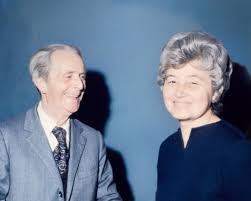 NELLA CHIESA PARROCCHIALEDI SARCEDO ALTO
POI SEGUIRA' LA FESTA CONDIVIDENDO CIO' CHE OGNUNO PUO' PORTARE.

